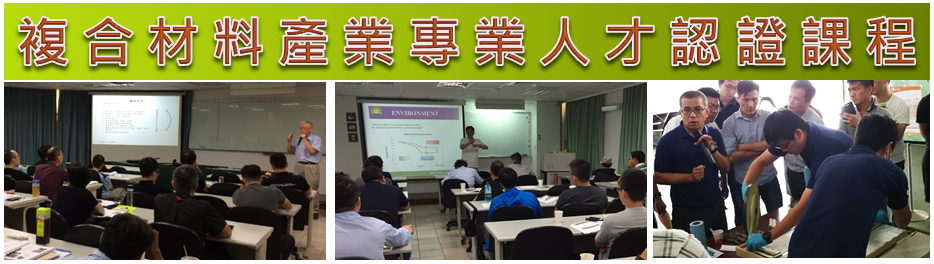 塑膠中心於民國98年籌劃塑膠產業專業人才能力鑑定，建置屬於台灣塑膠產業職能基準及人才能力鑑定，期藉此能協助業界提高能力素質，有效導引相關人才的教育訓練並縮小學用落差，進而提升塑膠產業競爭力。自99年舉辦首屆至今，開辦【塑膠技術基礎能力】、【初級/中級射出工程師】、【初級/中級材料應用工程師】、【配管監造工程師】、【複合材料工程師/進階複合材料工程師】等認證考試，已累計近12,000人次參加報考，近2,000人次通過取得認證，獲業界認同支持及熱情迴響!憑藉過去職能發展豐富經驗，由經濟部委託塑膠中心於民國106年邀集複合材料產業界、學術界、公協會代表參與規劃「複合材料產業職能基準指標及評鑑內容」，以提供產業篩選適合專業人才參考。並於民國107至111年舉辦五屆複合材料產業專業人才認證-「初級複合材料工程師」，獲得業界熱烈迴響與好評，希冀透過嚴謹之考證機制，讓通過考核人員符合職能鑑定之各項能力，深獲得業界支持與信賴。自民國112年度起將改由「複合材料工程師」鑑定。本中心依學員需求，且憑藉多年深耕塑膠領域訓練能量，特別規劃針對「複合材料產業專業人才認證」之輔導課程，依據複合材料工程師之評鑑內容，所需之技能知識規劃，系統化整合知識、重點歸納、提高學習效率，奠定良好複合材料應用基礎。無論您是在學學生、初入複合材料領域或希望統整過去知識者皆適合參訓，訓後參與一年一度的全國公開考試，不僅通過認證更有效幫助工作執行。【課程規劃嚴謹】依複合材料產業專業人才認證－「複合材料工程師」細部評鑑內容規劃課程。【認證考證輔導】授課方式採密集式系統化整合知識、重點歸納整理。【兼具實務理論】特邀學、業界講師授課，兼具知識與能力。【全台唯一完整】唯一最完整複合材料工程師輔導認證訓練課程。課程目的結訓後可了解及運用複合材料物、化性、製程等基本知識。輔導學員通過「複合材料工程師」能力鑑定。招生對象材料、紡織、纖維、複材、化學、化工、機械、航太、車輛、造船等大專以上相關科系。複材產品公司一年以上工作經驗者。有意取得「複合材料工程師」能力鑑定證照者。註：請上網下載「複合材料工程師能力認證-簡章下載」https://www.pidc.org.tw/eschool.php?id=511課程優惠說明： 上課時間：上午09:00~12:00，下午13:00~16:00上課地點：【台中】財團法人塑膠工業技術發展中心 (台中市西屯區工業39路59號)報名方式：線上報名：http://www.pidc.org.tw；傳真報名：(04)2350-7998E-mail報名：aqua7526@pidc.org.tw、ba855106@pidc.org.tw課程諮詢專線：(04)2359-5900 #411陳小姐、#402謝小姐退費方式：1. 開課前五天前取消，得全額退費。開課前五天內取消者，則酌收學費之10％手續費。 2. 開課前兩日取消者，恕不退費。注意事項：認證輔導課程目的為協助系統歸納資料，非認證考試通過保證。認證細部評鑑內容(考試範圍)及認證考試簡章請至認證官網。恕不接受當日現場報名和繳費，請先行繳費以完成報名程序，並確保您的座位。開課前三天，將以Mail或傳真方式提供「上課通知單」，若於上課前未收到上課通知單者，請與塑膠中心聯絡。若遇不可抗力之因素，塑膠中心保留課程延期或更改講師及內容之權利。請於報名繳費後來電確認是否報名成功，以確立報名手續完成。認證考試資訊：112年度塑膠產業專業人才認證輔導課程報名表課程名稱：【複合材料工程師】專業訓練課程COPE0-1120304財團法人塑膠工業技術發展中心個人資料蒐集、處理及利用之告知暨同意書財團法人塑膠工業技術發展中心(下稱本中心)為了執行課程/研討會活動將蒐集、處理及利用您的個人資料(下稱個資)，僅先告知下列事項：一、蒐集目的：109教育或訓練行政、調查、157統計與研究分析等相關事宜。二、個資類別：C001辨識個人者、C039執照或其他許可、C052資格或技術、C061現行之受僱情形。三、利用期間：至蒐集目的消失為止。 四、利用地區：除蒐集之目的涉及國際業務或活動外，本中心將僅於中華民國領域內利用您的個資。五、利用者：本中心及與本中心有業務往來之公務及非公務機關。六、利用方式：在不違反蒐集目的的前提下，以網際網路、電子郵件、書面、傳真及其他合法方式利用之。七、您得以書面主張下列權利：(一)查詢或請求閱覽。(二)請求製給複製本。(三)請求補充或更正。(四)請求停止蒐集、處理及利用。(五)請求刪除。若有上述需求，請與本中心承辦人員吳艾樺(電話：04-23595900#805； E-mail：ellen61567@pidc.org.tw )聯繫，本中心將依法進行回覆。八、若未提供正確個資，本中心將無法提供您特定目的範圍內之相關服務。九、對於本中心所持有您的個資，本中心會按照政府相關法規保密並予以妥善保管。財團法人塑膠工業技術發展中心 謹啟本人已瞭解上述事項並同意塑膠中心於上述蒐集目的範圍內，合理蒐集、處理或利用本人之個人資料。112年度【複合材料工程師】專業訓練課程112年度【複合材料工程師】專業訓練課程112年度【複合材料工程師】專業訓練課程112年度【複合材料工程師】專業訓練課程112年度【複合材料工程師】專業訓練課程上課日期: 112/03/04(六)、03/11(六)、03/12(日)、04/08(六)、04/15(六)上課日期: 112/03/04(六)、03/11(六)、03/12(日)、04/08(六)、04/15(六)上課日期: 112/03/04(六)、03/11(六)、03/12(日)、04/08(六)、04/15(六)上課日期: 112/03/04(六)、03/11(六)、03/12(日)、04/08(六)、04/15(六)上課日期: 112/03/04(六)、03/11(六)、03/12(日)、04/08(六)、04/15(六)單元名稱 時數時數課程內容課程內容原材料及添加劑概論661-1 基材的種類與特性熱塑性塑膠、熱固性塑膠、熱可塑性彈性體1-2 補強材料的種類與特性纖維紗束、編織布、不織布1-3 界面(interface)玻璃纖維選用(sizing表面漿劑)、偶合劑coupling agents、基本理論與碳纖維選用1-4 添加劑與填充劑種類與功能1-5 預浸布(料)熱固型預浸布(料)、熱塑型預浸布(料)1-6 環境安全衛生1-1 基材的種類與特性熱塑性塑膠、熱固性塑膠、熱可塑性彈性體1-2 補強材料的種類與特性纖維紗束、編織布、不織布1-3 界面(interface)玻璃纖維選用(sizing表面漿劑)、偶合劑coupling agents、基本理論與碳纖維選用1-4 添加劑與填充劑種類與功能1-5 預浸布(料)熱固型預浸布(料)、熱塑型預浸布(料)1-6 環境安全衛生複合材料性質及測試６６2-1 基本物性2-2 機械性質(靜態與動態/力學性能)2-3 熱性質 (熱學性能)2-4 化學性質(化學性能)2-5 電氣性質(電性能)2-6 耐候性質(耐老化性能)2-7 加工性質(二次加工/表面處理)2-8 防火/耐燃性質2-9 非破壞性檢測2-10環境安全衛生2-1 基本物性2-2 機械性質(靜態與動態/力學性能)2-3 熱性質 (熱學性能)2-4 化學性質(化學性能)2-5 電氣性質(電性能)2-6 耐候性質(耐老化性能)2-7 加工性質(二次加工/表面處理)2-8 防火/耐燃性質2-9 非破壞性檢測2-10環境安全衛生結構設計概論663-1 原理及計算厚度之計算法、重量/體積百分比之換算法、複合材料之密度、氣泡含量、疊層的概念3-1 原理及計算厚度之計算法、重量/體積百分比之換算法、複合材料之密度、氣泡含量、疊層的概念加工與製程原理12124-1  熱壓成型(吹袋、模壓成型)4-2  壓力釜成型(Autoclave) 真空袋(Vacuum Bag)4-3  SMC、BMC熱壓成型(BMC射出成型)4-4  樹脂轉注成型(resin transfer molding,RTM)4-5  纏繞成型(Filament Winding)4-6  拉擠成型(Pultrusion)4-7  反應式射出成型(RRIM) and In-situ polymerization4-8  手積層塗佈及噴布法成型(Hand lay-up and spray up)4-9  自動疊貼成型(automated layup)4-10 其它成型(離心成型.熱膨脹模壓法.沖壓成型.射出成型…)4-11 環境安全衛生4-1  熱壓成型(吹袋、模壓成型)4-2  壓力釜成型(Autoclave) 真空袋(Vacuum Bag)4-3  SMC、BMC熱壓成型(BMC射出成型)4-4  樹脂轉注成型(resin transfer molding,RTM)4-5  纏繞成型(Filament Winding)4-6  拉擠成型(Pultrusion)4-7  反應式射出成型(RRIM) and In-situ polymerization4-8  手積層塗佈及噴布法成型(Hand lay-up and spray up)4-9  自動疊貼成型(automated layup)4-10 其它成型(離心成型.熱膨脹模壓法.沖壓成型.射出成型…)4-11 環境安全衛生講師介紹講師介紹講師介紹講師介紹講師介紹陳中屏 博士陳中屏 博士學歷學歷國立清華大學(NTHU) 化工所 博士陳中屏 博士陳中屏 博士現任現任工研院材化所(MCL/ITRI) 所長室特別助理/正研究員陳中屏 博士陳中屏 博士專長專長高分子物性、形態學、複合材料加工、複合材料應用羅光閔 博士羅光閔 博士學歷學歷國立台灣大學/工程科技及海洋工程博士羅光閔 博士羅光閔 博士現任現任國立高雄科技大學造船及海洋工程系 副教授羅光閔 博士羅光閔 博士專長專長FRP 複合材料、電腦輔助工程分析、船體結構、結構動力學陳英仁 顧問陳英仁 顧問學歷學歷長庚大學化工與材料研究所碩士陳英仁 顧問陳英仁 顧問現任現任航翊科技股份有限公司 顧問陳英仁 顧問陳英仁 顧問專長專長高分子複合材料郭文雄 博士郭文雄 博士學歷學歷美國Univ. of Delaware博士郭文雄 博士郭文雄 博士現任現任逢甲大學航太與系統工程系 特聘教授/碳纖維產業研究中心 主任郭文雄 博士郭文雄 博士專長專長碳纖維材料、複合材料製程、複合材料檢測課程時數定價早鳥優惠【專案】早鳥優惠【專案】團報優惠學生優惠課程時數定價限112/02/04(六)前繳費開課十日前繳費享9折三人以上享9折在校學生【複合材料工程師】專業訓練課程30$19,000超早鳥特惠$16,500$17,100$17,100$9,500**因應本中心會計稽核制度，手續費(含繳款或申請退費)需由學員負擔，且優惠恕不併用，匯款日期需符合下列優惠方案，方適用優惠金額，凡享有折扣資格者請於匯款時自動扣除，溢繳者恕不退費**　1.以上費用含黑白講義、餐點、文具及稅。　2.在校學生不含在職專班學生，並須出示學生證明文件。 **因應本中心會計稽核制度，手續費(含繳款或申請退費)需由學員負擔，且優惠恕不併用，匯款日期需符合下列優惠方案，方適用優惠金額，凡享有折扣資格者請於匯款時自動扣除，溢繳者恕不退費**　1.以上費用含黑白講義、餐點、文具及稅。　2.在校學生不含在職專班學生，並須出示學生證明文件。 **因應本中心會計稽核制度，手續費(含繳款或申請退費)需由學員負擔，且優惠恕不併用，匯款日期需符合下列優惠方案，方適用優惠金額，凡享有折扣資格者請於匯款時自動扣除，溢繳者恕不退費**　1.以上費用含黑白講義、餐點、文具及稅。　2.在校學生不含在職專班學生，並須出示學生證明文件。 **因應本中心會計稽核制度，手續費(含繳款或申請退費)需由學員負擔，且優惠恕不併用，匯款日期需符合下列優惠方案，方適用優惠金額，凡享有折扣資格者請於匯款時自動扣除，溢繳者恕不退費**　1.以上費用含黑白講義、餐點、文具及稅。　2.在校學生不含在職專班學生，並須出示學生證明文件。 **因應本中心會計稽核制度，手續費(含繳款或申請退費)需由學員負擔，且優惠恕不併用，匯款日期需符合下列優惠方案，方適用優惠金額，凡享有折扣資格者請於匯款時自動扣除，溢繳者恕不退費**　1.以上費用含黑白講義、餐點、文具及稅。　2.在校學生不含在職專班學生，並須出示學生證明文件。 **因應本中心會計稽核制度，手續費(含繳款或申請退費)需由學員負擔，且優惠恕不併用，匯款日期需符合下列優惠方案，方適用優惠金額，凡享有折扣資格者請於匯款時自動扣除，溢繳者恕不退費**　1.以上費用含黑白講義、餐點、文具及稅。　2.在校學生不含在職專班學生，並須出示學生證明文件。 **因應本中心會計稽核制度，手續費(含繳款或申請退費)需由學員負擔，且優惠恕不併用，匯款日期需符合下列優惠方案，方適用優惠金額，凡享有折扣資格者請於匯款時自動扣除，溢繳者恕不退費**　1.以上費用含黑白講義、餐點、文具及稅。　2.在校學生不含在職專班學生，並須出示學生證明文件。 考試項目考試日期報名日期考試科目鑑定方式複合材料工程師112/5/6112/4/6止1.複合材料概論2.複合材料製程原理紙筆測驗(單選題)進階複合材料工程師-樹脂轉注成型(RTM)製程工程師兩年辦理一次113年舉行兩年辦理一次113年舉行學科：樹脂轉注成型(RTM)製程專論紙筆測驗(問答題)進階複合材料工程師-樹脂轉注成型(RTM)製程工程師兩年辦理一次113年舉行兩年辦理一次113年舉行術科：真空灌注(VARTM)製程應用實務實作及口試測驗公司全名      (發票抬頭)      (發票抬頭)      (發票抬頭)      (發票抬頭)公司統編營業項目員工人數聯絡地址□□□□□□□□□□□□□□□□□□□□聯絡電話            分機人資人員E-Mail傳真號碼參加者姓名身分證字號出生年月日學歷部門/職稱聯絡電話/手機號碼聯絡電話/手機號碼聯絡電話：              分機聯絡電話：              分機★E-Mail：                              (上課通知以Mail、簡訊為主)★E-Mail：                              (上課通知以Mail、簡訊為主)★E-Mail：                              (上課通知以Mail、簡訊為主)★E-Mail：                              (上課通知以Mail、簡訊為主)★手機：★手機：聯絡電話：              分機聯絡電話：              分機★E-Mail：                         ★E-Mail：                         ★E-Mail：                         ★E-Mail：                         ★手機：★手機：聯絡電話：              分機聯絡電話：              分機★E-Mail：                        ★E-Mail：                        ★E-Mail：                        ★E-Mail：                        ★手機：★手機：繳費方式※恕不接受現場繳費，請先行繳費並來電告知繳費資訊(日期/金額/帳號後五碼)以方便核對確認※即期支票－抬頭：財團法人塑膠工業技術發展中心 (郵寄至40768台中市工業39路59號，知識發展組收)ATM/匯款－中國信託商業銀行台中分行(銀行代號：822，帳號：026540017045，戶名：財團法人塑膠工業技術發展中心) 帳號後五碼：□□□□□※恕不接受現場繳費，請先行繳費並來電告知繳費資訊(日期/金額/帳號後五碼)以方便核對確認※即期支票－抬頭：財團法人塑膠工業技術發展中心 (郵寄至40768台中市工業39路59號，知識發展組收)ATM/匯款－中國信託商業銀行台中分行(銀行代號：822，帳號：026540017045，戶名：財團法人塑膠工業技術發展中心) 帳號後五碼：□□□□□※恕不接受現場繳費，請先行繳費並來電告知繳費資訊(日期/金額/帳號後五碼)以方便核對確認※即期支票－抬頭：財團法人塑膠工業技術發展中心 (郵寄至40768台中市工業39路59號，知識發展組收)ATM/匯款－中國信託商業銀行台中分行(銀行代號：822，帳號：026540017045，戶名：財團法人塑膠工業技術發展中心) 帳號後五碼：□□□□□※恕不接受現場繳費，請先行繳費並來電告知繳費資訊(日期/金額/帳號後五碼)以方便核對確認※即期支票－抬頭：財團法人塑膠工業技術發展中心 (郵寄至40768台中市工業39路59號，知識發展組收)ATM/匯款－中國信託商業銀行台中分行(銀行代號：822，帳號：026540017045，戶名：財團法人塑膠工業技術發展中心) 帳號後五碼：□□□□□※恕不接受現場繳費，請先行繳費並來電告知繳費資訊(日期/金額/帳號後五碼)以方便核對確認※即期支票－抬頭：財團法人塑膠工業技術發展中心 (郵寄至40768台中市工業39路59號，知識發展組收)ATM/匯款－中國信託商業銀行台中分行(銀行代號：822，帳號：026540017045，戶名：財團法人塑膠工業技術發展中心) 帳號後五碼：□□□□□※恕不接受現場繳費，請先行繳費並來電告知繳費資訊(日期/金額/帳號後五碼)以方便核對確認※即期支票－抬頭：財團法人塑膠工業技術發展中心 (郵寄至40768台中市工業39路59號，知識發展組收)ATM/匯款－中國信託商業銀行台中分行(銀行代號：822，帳號：026540017045，戶名：財團法人塑膠工業技術發展中心) 帳號後五碼：□□□□□附  註若您想定期收到塑膠e學苑課程/研討會電子報，請掃描右方QRcode未來想定期收到培訓膠點(兩月/次)請填妥下方資訊收件人：                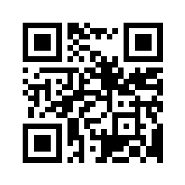 郵遞地址：□同上報名表  □其他住址：                                                       若您想定期收到塑膠e學苑課程/研討會電子報，請掃描右方QRcode未來想定期收到培訓膠點(兩月/次)請填妥下方資訊收件人：                郵遞地址：□同上報名表  □其他住址：                                                       若您想定期收到塑膠e學苑課程/研討會電子報，請掃描右方QRcode未來想定期收到培訓膠點(兩月/次)請填妥下方資訊收件人：                郵遞地址：□同上報名表  □其他住址：                                                       若您想定期收到塑膠e學苑課程/研討會電子報，請掃描右方QRcode未來想定期收到培訓膠點(兩月/次)請填妥下方資訊收件人：                郵遞地址：□同上報名表  □其他住址：                                                       若您想定期收到塑膠e學苑課程/研討會電子報，請掃描右方QRcode未來想定期收到培訓膠點(兩月/次)請填妥下方資訊收件人：                郵遞地址：□同上報名表  □其他住址：                                                       若您想定期收到塑膠e學苑課程/研討會電子報，請掃描右方QRcode未來想定期收到培訓膠點(兩月/次)請填妥下方資訊收件人：                郵遞地址：□同上報名表  □其他住址：                                                       塑膠中心知識發展部向您蒐集之個人資料(公司名稱、姓名、電話及電子郵件地址等)，將嚴格遵守中華民國個資法規定，僅限本中心行銷管理、課後服務範圍之相關業務使用，本中心會以嚴謹的態度與具體作為，來保護及管理您的個人資料。當然，您亦可拒絕提供相關資料，惟可能無法即時享有本中心提供的各項服務。若您不想收到課程廣告，請於上班時間(08:30-17:30)來電（04）2359-5900 轉 知識發展部 告知，謝謝。塑膠中心知識發展部向您蒐集之個人資料(公司名稱、姓名、電話及電子郵件地址等)，將嚴格遵守中華民國個資法規定，僅限本中心行銷管理、課後服務範圍之相關業務使用，本中心會以嚴謹的態度與具體作為，來保護及管理您的個人資料。當然，您亦可拒絕提供相關資料，惟可能無法即時享有本中心提供的各項服務。若您不想收到課程廣告，請於上班時間(08:30-17:30)來電（04）2359-5900 轉 知識發展部 告知，謝謝。塑膠中心知識發展部向您蒐集之個人資料(公司名稱、姓名、電話及電子郵件地址等)，將嚴格遵守中華民國個資法規定，僅限本中心行銷管理、課後服務範圍之相關業務使用，本中心會以嚴謹的態度與具體作為，來保護及管理您的個人資料。當然，您亦可拒絕提供相關資料，惟可能無法即時享有本中心提供的各項服務。若您不想收到課程廣告，請於上班時間(08:30-17:30)來電（04）2359-5900 轉 知識發展部 告知，謝謝。塑膠中心知識發展部向您蒐集之個人資料(公司名稱、姓名、電話及電子郵件地址等)，將嚴格遵守中華民國個資法規定，僅限本中心行銷管理、課後服務範圍之相關業務使用，本中心會以嚴謹的態度與具體作為，來保護及管理您的個人資料。當然，您亦可拒絕提供相關資料，惟可能無法即時享有本中心提供的各項服務。若您不想收到課程廣告，請於上班時間(08:30-17:30)來電（04）2359-5900 轉 知識發展部 告知，謝謝。塑膠中心知識發展部向您蒐集之個人資料(公司名稱、姓名、電話及電子郵件地址等)，將嚴格遵守中華民國個資法規定，僅限本中心行銷管理、課後服務範圍之相關業務使用，本中心會以嚴謹的態度與具體作為，來保護及管理您的個人資料。當然，您亦可拒絕提供相關資料，惟可能無法即時享有本中心提供的各項服務。若您不想收到課程廣告，請於上班時間(08:30-17:30)來電（04）2359-5900 轉 知識發展部 告知，謝謝。塑膠中心知識發展部向您蒐集之個人資料(公司名稱、姓名、電話及電子郵件地址等)，將嚴格遵守中華民國個資法規定，僅限本中心行銷管理、課後服務範圍之相關業務使用，本中心會以嚴謹的態度與具體作為，來保護及管理您的個人資料。當然，您亦可拒絕提供相關資料，惟可能無法即時享有本中心提供的各項服務。若您不想收到課程廣告，請於上班時間(08:30-17:30)來電（04）2359-5900 轉 知識發展部 告知，謝謝。塑膠中心知識發展部向您蒐集之個人資料(公司名稱、姓名、電話及電子郵件地址等)，將嚴格遵守中華民國個資法規定，僅限本中心行銷管理、課後服務範圍之相關業務使用，本中心會以嚴謹的態度與具體作為，來保護及管理您的個人資料。當然，您亦可拒絕提供相關資料，惟可能無法即時享有本中心提供的各項服務。若您不想收到課程廣告，請於上班時間(08:30-17:30)來電（04）2359-5900 轉 知識發展部 告知，謝謝。